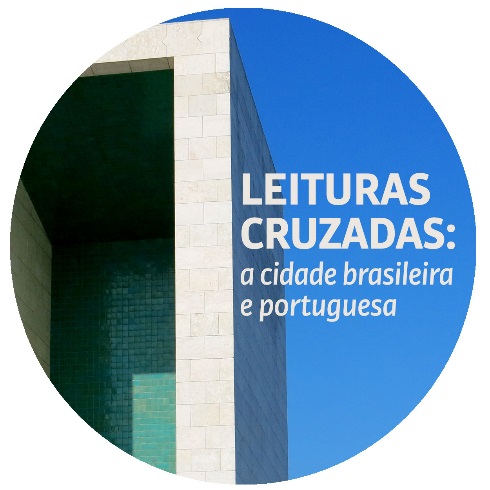 NomeENDEREÇOLogradouro:Logradouro:Logradouro:ENDEREÇOBairro:Bairro:CidadeENDEREÇOCep.Cep.Cep.ENDEREÇOTelefone :Celular 1Celular 2 :ENDEREÇOEmail  1 :Email  1 :Email  1 :ENDEREÇOEmail 2 :Email 2 :Email 2 :ENDEREÇOWeb :Web :FacebookENDEREÇOTwiter:Outro :Outro :DADOSProfissãoDADOSGraduaçãoDADOSPós-GraduaçãoDADOSInstituiçãoEnviar a ficha para o e-mail:  mrsilveira@ibest.com.brEnviar a ficha para o e-mail:  mrsilveira@ibest.com.brEnviar a ficha para o e-mail:  mrsilveira@ibest.com.brEnviar a ficha para o e-mail:  mrsilveira@ibest.com.brDados Bancários: Carlos Gonçalves TerraBanco do Brasil – Agência: 3652-8 – Conta: 41.860-9 – Variação: 51CPF: 288.709.210 -34Dados Bancários: Carlos Gonçalves TerraBanco do Brasil – Agência: 3652-8 – Conta: 41.860-9 – Variação: 51CPF: 288.709.210 -34Dados Bancários: Carlos Gonçalves TerraBanco do Brasil – Agência: 3652-8 – Conta: 41.860-9 – Variação: 51CPF: 288.709.210 -34Dados Bancários: Carlos Gonçalves TerraBanco do Brasil – Agência: 3652-8 – Conta: 41.860-9 – Variação: 51CPF: 288.709.210 -34Nome: